Guiding Language Learning – Applying ProficiencyLFLTA Conference WorkshopJanuary 13, 2018World-Readiness Standards for 						ACTFL Proficiency    Learning Languages (2015)							Guidelines (2012)Focus: Unwrapping ProficiencyLearning Targets:  I can describe what it takes to move from one Proficiency level to the next:Moving from Novice to IntermediateMoving from Intermediate toward AdvancedI can identify communication strategies learners need to practice to reach their next level Focus: Applying ProficiencyLearning Target:  I can chart learners’ progress across the proficiency continuum within each unit of instruction:Learning ChecksFormative AssessmentsSummative AssessmentsFocus: Guiding Language LearningLearning Targets:  I can design effective tasks to help learners develop the language functions and communication strategies they need to progress along the proficiency continuumInterpersonal Mode of Communication (Interacting in conversations)Presentational Mode of Communication (Creating messages)Interpretive Mode of Communication (Understanding what is heard, read, or viewed)Key Characteristics of Novice – Intermediate – Advanced Proficiency Levels: What do you hear?ACTFL Proficiency Guidelineshttps://www.actfl.org/publications/guidelines-and-manuals/actfl-proficiency-guidelines-2012 Sample Integrated Performance Assessment: Novice LevelGradual Release of ResponsibilityFROM:  STARTALK Learner Centered Learning  At A Glance document,adapted from the Fisher & Frey model in Better Learning Through Structure Teaching.  Into the Classroom:  How many ways does the teacher check students’ learning?What are the specific tasks (assessments) that move from “I do” to “We do” to “You do”?What changes in learners’ performance?What changes in teacher’s feedback?   Interpersonal Mode of Communication  ‘  Targeting the Proficiency Level: Interpersonal Performance AssessmentsFeedback ToolsDescriptive Scale Feedback:  Interpersonal CommunicationNovice Checklist:Scoring Guide:   Presentational Mode of Communication  ‘  Targeting the Proficiency Level: Presentational Performance Assessments   Interpretive Mode of Communication  ‘  Building Performance in the Interpretive ModeTop-Down Strategies- Background Knowledge- Using Context Clues- Discriminating between sounds and letters- Recognizing word order patterns- Analyzing sentence structure- Examining parts of words to decipher meaningBottom-Up StrategiesStrategies to Practice and Assess Interpretive Communication2.  Use graphic organizers to guide learners’ comprehensionhttp://www.carla.umn.edu/cobaltt/modules/strategies/gorganizers/EDITABLE.HTML3.  Fill in graphic organizer to identify key detailsRESOURCESWorld-Readiness Standards for Learning Languages (2015)http://www.actfl.org/publications/all/world-readiness-standards-learning-languages Oral Proficiency Levels in the Workplacehttps://www.actfl.org/sites/default/files/pdfs/TLE_pdf/OralProficiencyWorkplacePoster.pdfNCSSFL-ACTFL Can-Do Statementshttp://www.actfl.org/publications/guidelines-and-manuals/ncssfl-actfl-can-do-statements ACTFL Assessment of Performance toward Proficiency in Languages (AAPPL)http://aappl.actfl.org/ ACTFL Conversation Builder  http: //aappl.actfl.org/tools; Access at: http: //aapplcb.actfl.org/Annenberg/CPB LibraryTeaching Foreign Languages K-12:  A Library of Classroom Practices: http://learner.org/libraries/tfl/  ACTFL Publications (http://www.actfl.org/publications/all) The Keys to Assessing Language Performance (Sandrock)The Keys to Planning for Learning: Effective Curriculum, Unit, and Lesson Design (Clementi & Terrill)The Keys to Strategies for Language Instruction (Grahn and McAlpine)Implementing Integrated Performance Assessment (Adair Hauck,. Glisan,. Troyan)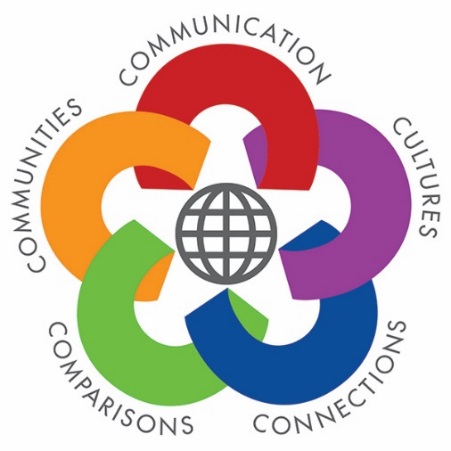 Paul SandrockAmerican Council on theTeaching of Foreign Languageswww.actfl.orgpsandrock@actfl.org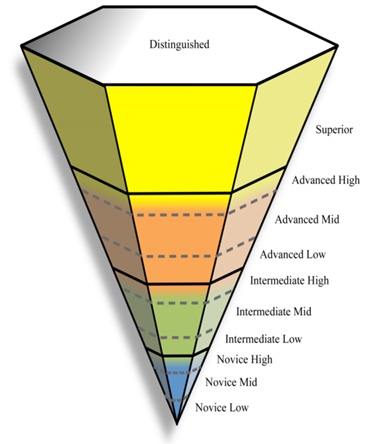 Novice level speakers can…What does this mean for my classroom?Intermediate level speakers can …What does this mean for my classroom?Advanced level speakers can …What does this mean for my classroom?InterpretiveInterpersonalPresentationalLook at (or listen to) information from three different host families in Egypt, to find out as much as you can: Where they live, how many children they have, what activities they like to do, etc. Then decide which family you would prefer to host you and list as many reasons as possible to explain why. You and your partner are exchange students. It will be your first night with your host family in Egypt next week and you want to practice your conversational skills. You share pictures of your own family and you practice with your partner the kinds of questions you will ask and how you will respond.  The exchange program would like you to write a letter describing your family that the Egyptian students will read to decide on their American host family. Provide as many details as you can to describe you and your family. Include likes, dislikes and activities. What can you find out about each family?Eissa FamilyMizrahiFamilyEl NabawyFamilyWhere do they live?Do they live in a house, apartment, condo, something else?How many people live together as the family?  Who are they?What activities do they like to do?What else can you do during homestay with this family?PerformanceProficiencyLanguage is learned and practiced in an instructional settingFamiliar contexts and content areasCurriculum dependentAssessment is based on what was taught and practicedSpontaneous, non-rehearsed interaction in real-world situationsBroad content and context in authentic situationsIndependent of curriculum or when, where, or how the language was acquiredAssessment is based on the criteria in the ACTFL Proficiency GuidelinesHow can I guide language learners to bridge from performance into proficiency?How can I guide language learners to bridge from performance into proficiency?Providing InputSharingGuidingApplyingThe teacher demonstrates, models, explains to make input comprehensible. As learners gain proficiency, the teacher guides them in the selection of authentic text.The teacher scaffolds instruction and begins to guide student work.The teacher offers support and encouragement and provides feedback.The teacher monitors and provides feedback.The teacher demonstrates, models, explains to make input comprehensible. As learners gain proficiency, the teacher guides them in the selection of authentic text.The teacher scaffolds instruction and begins to guide student work.The teacher offers support and encouragement and provides feedback.Learners independently demonstrate progress toward learning targets and self-assess their progressThe teacher demonstrates, models, explains to make input comprehensible. As learners gain proficiency, the teacher guides them in the selection of authentic text.The teacher scaffolds instruction and begins to guide student work.Learners engage in pair and small group activities that allow them to interpret and express meaning for real-world purposes.Learners independently demonstrate progress toward learning targets and self-assess their progressThe teacher demonstrates, models, explains to make input comprehensible. As learners gain proficiency, the teacher guides them in the selection of authentic text.Learners contribute and begin to work with teacher support.Learners engage in pair and small group activities that allow them to interpret and express meaning for real-world purposes.Learners independently demonstrate progress toward learning targets and self-assess their progressLearners engage with the content, process input.Learners contribute and begin to work with teacher support.Learners engage in pair and small group activities that allow them to interpret and express meaning for real-world purposes.Learners independently demonstrate progress toward learning targets and self-assess their progressI doWe doWe doYou do“I Do”“We Do”“You Do”ISIS NOTTwo-way communicationOne-way communicationSpontaneous, unrehearsedMemorized (dialogues, skits)Negotiated:  responding and reacting to what others say, asking follow-up questions to confirm understandingMaking random comments, asking unrelated, off-topic questions Asking for/giving clarificationGiving up if you don’t understand or if others don’t understand youUsing words, phrases, sentences as appropriate to communicationSpeaking in complete sentences all the timeActive listeningDaydreaming, being off-taskUsing culturally appropriate language and gesturesBeing unmindful of appropriate language and gesturesStaying in the target languageSprinkling in English for words you don’t knowNoviceIntermediateIntermediate High/AdvancedCollaboration: Students develop a survey to investigate the eating habits of the class, interview students, and discuss the results to create a graphStorytelling: Students collaborate to retell a familiar story and prepare to present it to their classmatesDebate: Circulate in the room to find students who have the most similar ideas to your ideas on a debate topic; the resulting small groups work together to create the main points they will make in a debateRecipes:  Students browse online recipes and work in pairs to change ingredients to healthier alternativesAgreement:  Students exchange text messages to determine who has the busiest weekConsensus:  Students examine a blog about a news event in the target language country; identify what new information they discover and collaborate to post a replyIntroductions:  Practice the first night at your host family’s home:  introduce yourself, show your photos, and ask questions of each other’s family and homePresentation:  Plan and practice giving a tour of your school for the group of visiting students.  What differences do you need to highlight? Discussion:  How do you change stereotypes?  With your partner, examine any ideas about the target culture that have changed during your study of their language; try to identify what caused a changeMaking Plans:  Organize the plan for a day in a new city, agreeing on what to do first, second and last Analysis:  Is it worth it to be famous?  With your partner, identify as many advantages and disadvantages as you canDiscussion:  How do you change stereotypes?  With your partner, examine any ideas about the target culture that have changed during your study of their language; try to identify what caused a changeMove from:1 – 2 – 3Move to:Only responds when asked Volunteers comments related to the discussionAsks random questionsAsks follow-up questions related to what someone else saidGives short responsesGives responses with details, reasons, explanationsDominates the discussionInvites others to give their opinions, ideasRepeats ideas that others already contributedAdds ideas, insights, additional information to make the discussion more interestingTask:  Novice Level – Interpersonal Performance Criteria:I can do this on my ownI can do this with some help I cannot do thisI can use numbersI can use words for activitiesI can use words for locationsI can use expressions to show that I agree or disagree with what my partner saysI can ask some questionsI can say how many times, how often, how frequently I do various thingsI can provide some descriptionMoving Intermediate           toward AdvancedNo opportunityto observeNever or rarelySome of the timeMost of the timeAlwaysStaying in the target languageContributing equally to activityStaying on taskHelping each otherEncouraging each otherSharing ideasSolving problemsGiving feedback respectfullyAccepting feedback respectfullyNoviceIntermediateAdvanced To PersuadeRecord a podcast on which season is the best and whyCreate a presentation based on multiple sources of information highlighting ways to promote a balanced lifestyle for teenagers.Write a review of a movie (book) to convince others your age to see (read) itTo Inform/ExplainCreate a brochure explaining activities to do in ____, focused for students interested in arts, history, outdoor activities, or foodPost on a blog two things our school could do (do better) to respect the environment and how that will helpWhat part of teenage life in ____ would be the hardest for you to adapt to; explain whyTo NarrateDescribe your busiest (healthiest) day of the week and why you consider it soPost on a website hosted by the ______Tourist Office. Explain what you did on your trip; share experiences of cultural differences.Tell about a time you dealt with stress, share the cause and how you dealt with it1.  Receive sheet of nine photographs; listen to descriptions and identify the photograph being described (write the number of the description on the photo)1.  Receive sheet of nine photographs; listen to descriptions and identify the photograph being described (write the number of the description on the photo)1.  Receive sheet of nine photographs; listen to descriptions and identify the photograph being described (write the number of the description on the photo)Who WhatWhen WhereWhyAliceFell down a rabbit holeShe was chasing the rabbitIn WonderlandShe was very curiousPossible Content (Predicted)True, False, No Evidence?If false, what is the correct information?Using solar energy is the best way to save electricity.Disposable razors are bad for the environment.Save water by collecting rainwater.Don’t drive; use a bicycle.Oil-generated electricity is better for the environment than using coal.More than half of garbage is now recycled.